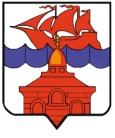           РОССИЙСКАЯ ФЕДЕРАЦИЯ             КРАСНОЯРСКИЙ КРАЙТАЙМЫРСКИЙ ДОЛГАНО-НЕНЕЦКИЙ МУНИЦИПАЛЬНЫЙ РАЙОНАДМИНИСТРАЦИЯ СЕЛЬСКОГО ПОСЕЛЕНИЯ ХАТАНГАПОСТАНОВЛЕНИЕ 14.03.2016 г.                                                                                                                   № 036 - П  О поощрении Почетной грамотой Руководителя администрации сельского поселения ХатангаЗа многолетний добросовестный труд, высокий профессионализм и в связи с 50-летним Юбилеем,ПОСТАНОВЛЯЮ:Поощрить Почетной грамотой Руководителя администрации сельского поселения Хатанга и ценным подарком-	Грезневу Светлану Николаевну, дежурного – администратора гостиницы «Заполярье» Хатангского филиала № 4 Государственного предприятия Красноярского края «КрасАваиа».Контроль за исполнением настоящего Постановления возложить на заместителя Руководителя администрации сельского поселения Хатанга Попову О.В.Исполняющий обязанности Руководителя администрациисельского поселения Хатанга                                                                                 Е.А. Бондарев